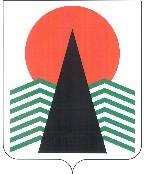 АДМИНИСТРАЦИЯНЕФТЕЮГАНСКОГО РАЙОНАпостановлениег.НефтеюганскОб утверждении методики расчета значений целевых показателей муниципальной программы Нефтеюганского района «Развитие агропромышленного комплекса 
и рынков сельскохозяйственной продукции, сырья и продовольствия 
в Нефтеюганском районе в 2019-2024 годах и на период до 2030 года»В соответствии с постановлением администрации Нефтеюганского района 
от 24.09.2013 № 2493-па-нпа «О порядке разработки и реализации муниципальных программ и ведомственных целевых программ муниципального образования Нефтеюганский район» п о с т а н о в л я ю: Утвердить методику расчета значений целевых показателей муниципальной программы Нефтеюганского района «Развитие агропромышленного комплекса 
и рынков сельскохозяйственной продукции, сырья и продовольствия 
в Нефтеюганском районе в 2019-2024 годах и на период до 2030 года» (приложение).Настоящее постановление подлежит размещению на официальном сайте органов местного самоуправления Нефтеюганского района.Настоящее постановление вступает в силу после подписания 
и распространяет свое действие на правоотношения, возникшие с 01.01.2022.Контроль за выполнением постановления возложить на заместителя главы Нефтеюганского района Щегульную Л.И.Глава района							А.А.БочкоПриложениек постановлению администрации Нефтеюганского районаот 06.09.2022 № 1626-паМетодика расчета значений целевых показателей муниципальной программы Нефтеюганского района «Развитие агропромышленного комплекса и рынков сельскохозяйственной продукции, сырья и продовольствия в Нефтеюганском районе 
в 2019-2024 годах и на период до 2030 года»1.  Общие положенияНастоящая методика расчета значений целевых показателей муниципальной программы Нефтеюганского района «Развитие агропромышленного комплекса и рынков сельскохозяйственной продукции, сырья и продовольствия в Нефтеюганском районе 
в 2019-2024 годах и на период до 2030 года» устанавливает порядок расчета значений целевых показателей, достижение которых обеспечивается в результате реализации мероприятий муниципальной программы Нефтеюганского района Нефтеюганского района «Развитие агропромышленного комплекса и рынков сельскохозяйственной продукции, сырья и продовольствия в Нефтеюганском районе в 2019-2024 годах и на период 
до 2030 года», утверждённой постановлением администрации Нефтеюганского района 
от 31.10.2016 № 1793-па-нпа.Порядок расчета значений целевых показателейЗначение целевого показателя 1 таблицы 1 «Общее поголовье сельскохозяйственных животных (за исключением кроликов и птицы), голов» рассчитывается исходя из фактического наличия поголовья сельскохозяйственных животных (за исключением кроликов и птицы) в хозяйствах всех категорий и определяется по формуле:где - общее поголовье сельскохозяйственных животных (за исключением кроликов 
и птицы), голов; – сумма фактического наличия поголовья сельскохозяйственных животных 
(за исключением кроликов и птицы) на предприятиях всех форм собственности 
и в крестьянских (фермерских) хозяйствах, голов;  - сумма фактического наличия поголовья сельскохозяйственных животных 
(за исключением кроликов и птицы) в личных подсобных хозяйствах, голов.Значение целевого показателя 2 таблицы 1 «Производство мяса (скота и птицы на убой) в хозяйствах всех категорий в живом весе, тонн» рассчитывается исходя 
из фактического объема производства мяса в хозяйствах всех категорий в живом весе 
и определяется по формуле:где-  производство мяса (скота и птицы на убой) в хозяйствах всех категорий в живом весе, тонн;сумма фактического объема производства мяса (скота и птицы на убой) 
на предприятиях всех форм собственности и в крестьянских (фермерских) хозяйствах, тонн; сумма фактического объема производства мяса (скота и птицы на убой) 
в личных подсобных хозяйствах, тонн. Значение целевого показателя 3 таблицы 1 «Производство молока в хозяйствах всех категорий, тонн» рассчитывается исходя из фактического объема производства молока в хозяйствах всех категорий и определяется по формуле:где-  производство молока в хозяйствах всех категорий, тонн;сумма фактического объема производства молока на предприятиях всех форм собственности и в крестьянских (фермерских) хозяйствах, тонн; сумма фактического объема производства молока в личных подсобных хозяйствах, тонн.Значение целевого показателя 4 таблицы 1 «Производство яиц в хозяйствах всех категорий, тыс. штук» рассчитывается исходя из фактического объема производства яиц 
в хозяйствах всех категорий и определяется по формуле:где-  производство яиц в хозяйствах всех категорий, тыс. штук;сумма фактического объема производства яиц на предприятиях всех форм собственности и в крестьянских (фермерских) хозяйствах, тыс. штук; сумма фактического объема производства яиц в личных подсобных хозяйствах, тыс. штук.Значение целевого показателя 5 таблицы 1 «Производство продукции сельского хозяйства, млн.рублей» рассчитывается как сумма продукции растениеводства и продукции животноводства, произведенная за отчетный год всеми сельскохозяйственными производителями (сельскохозяйственными организациями, крестьянскими (фермерскими) хозяйствами и индивидуальными предпринимателями, хозяйствами населения), 
в стоимостной оценке в фактически действовавших ценах.Значение целевого показателя 6 таблицы 1 «Доля прибыльных сельскохозяйственных организаций в общем их числе, %» рассчитывается как отношение количества прибыльных сельскохозяйственных организаций к общему их числу 
на основании данных статистической формы П-3 «Сведения о финансовом состоянии организаций по крупным и средним предприятиям».Значение целевого показателя 1 таблицы 8 «Валовый сбор овощей открытого грунта, тонн» рассчитывается исходя из фактического объема сбора урожая картофеля 
в хозяйствах всех категорий и определяется по формуле:где-  валовый сбор овощей (картофеля) открытого грунта, тонн;сумма фактического объема сбора урожая картофеля на предприятиях всех форм собственности и в крестьянских (фермерских) хозяйствах, тонн; сумма фактического объема сбора урожая картофеля в личных подсобных хозяйствах, тонн.Значение целевого показателя 2 таблицы 8 «Добыча (вылов) рыбы, тонн» рассчитывается исходя из фактического объема добычи (вылова) на предприятиях рыбной отрасли. Значение целевого показателя 3 таблицы 8 «Объём заготовки дикоросов, тонн» рассчитывается исходя из фактического объема заготовки дикоросов на предприятиях заготовительной отрасли. Значение целевого показателя 4 таблицы 8 «Ввод (приобретение) жилья 
для граждан, проживающих в сельской местности, в том числе для молодых семей 
и молодых специалистов, тыс.кв.метров» рассчитывается исходя из фактического ввода (приобретения) жилья гражданами, проживающих в сельской местности, в том числе молодыми семьями и молодыми специалистами в рамках государственной программы Ханты-Мансийского автономного округа – Югры «Развитие агропромышленного комплекса».06.09.2022№ 1626-па№ 1626-па